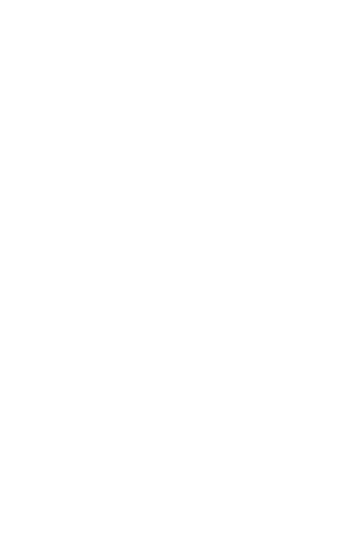 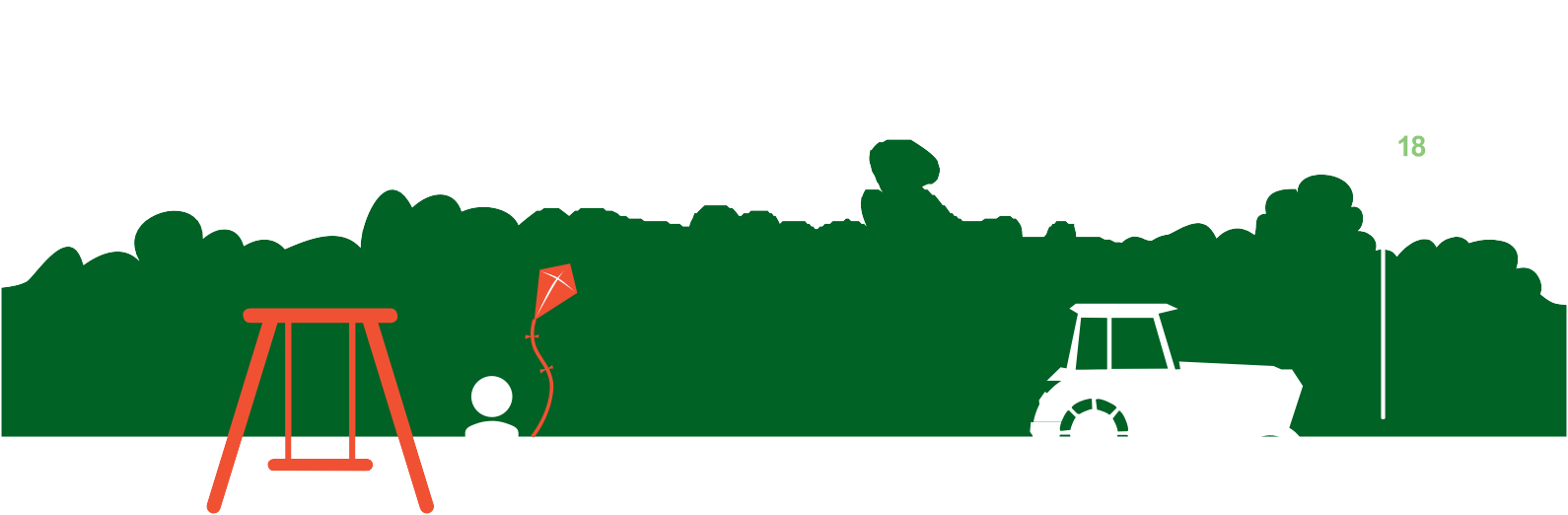 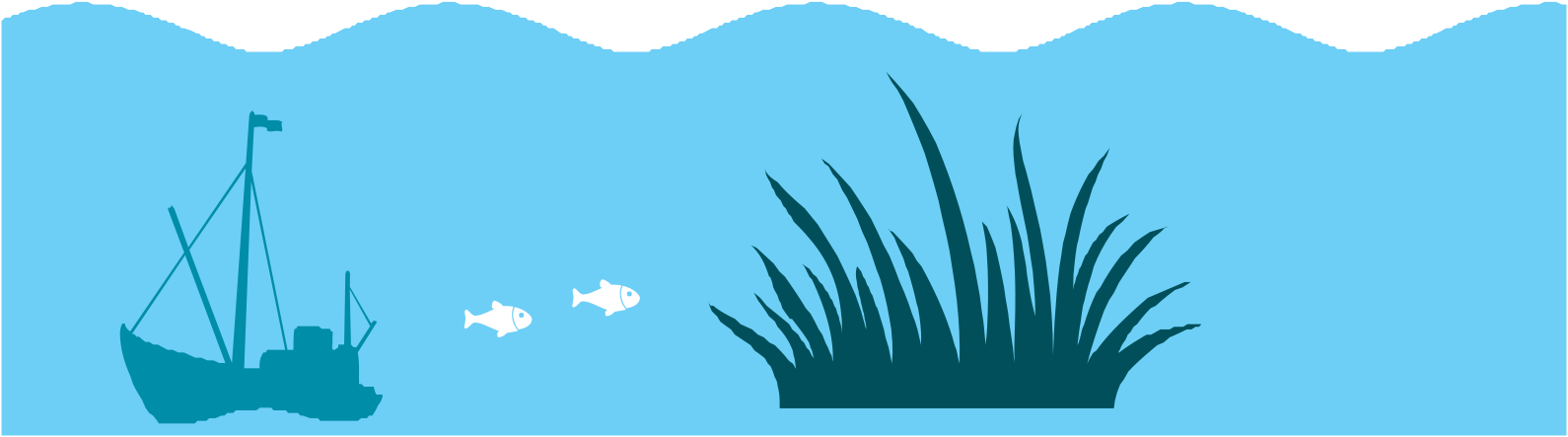 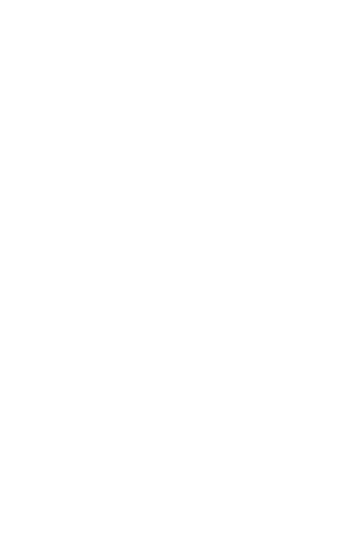 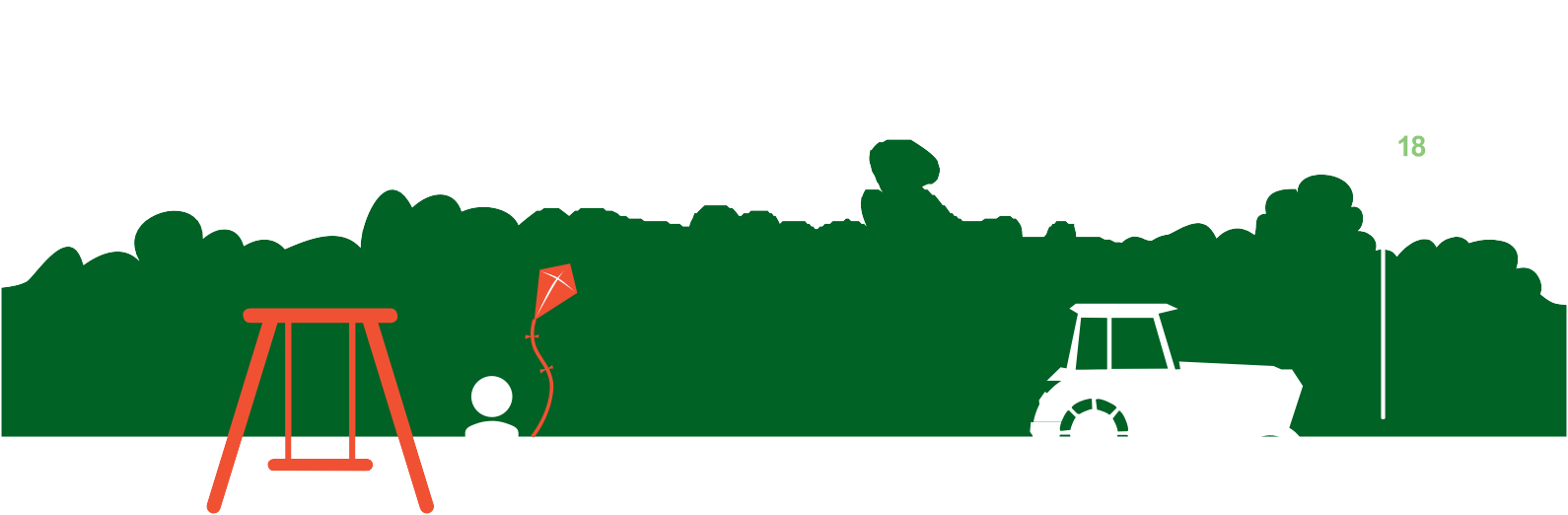 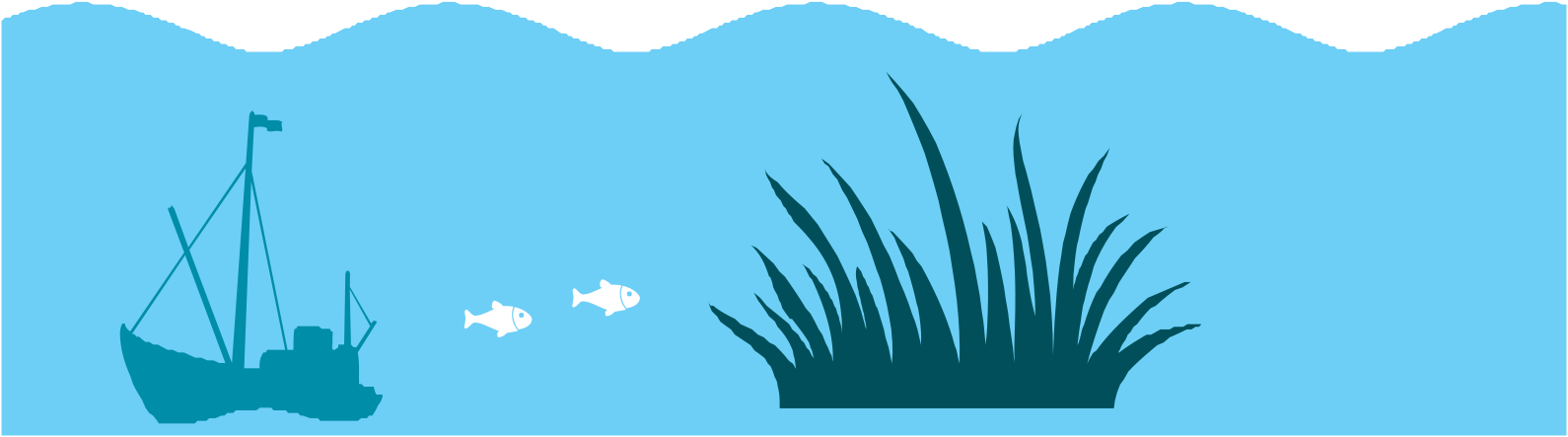 Chapter 8 - Green InfrastructureInsert new Objective GI:Support the implementation of the Fingal Heritage Plan in relation to the provision of Green Infrastructure.Amend Objective GI09:Develop and implement a Green Infrastructure Strategy for Fingal in partnership with key stakeholders and the public, taking an ecosystem services approach to strategy development and public consultation.CHAPTER 8Proposed Amendment CH 8.1CHAPTER 8Proposed Amendment CH 8.1CHAPTER 8Proposed Amendment CH 8.1SectionPageDraft CDP 2017 – 2023 8.2 – Fingal’s Green Infrastructure292CHAPTER 8Proposed Amendment CH 8.2CHAPTER 8Proposed Amendment CH 8.2CHAPTER 8Proposed Amendment CH 8.2SectionPageDraft CDP 2017 – 2023 8.3 – Green Infrastructure A Strategy for Fingal293